ISIFUNDO SESIBILI: GOOGLEYISIBUNGU BANI I GOOGLEI Google ngelinye lama bhurawuza asetshenziswa ngabantu ukudinga abakufunayo ku internet.AMANYATHELO OKULANDELA EKUSEBENZISENI I GOOGLE“Ukudingisisa usebenzisa iGoogle kuyakuphathisa ukuthi uthole ulwazi olufunayo, Uyatshela iGoogle lololwazi ofuna ukuluthola, isibonelo, ‘Abantu bangaki emhlabeni wonke jikelele?’ ngokunjalo izakudingela kulo lonke ulwazi oselufakwe ngabantu kuyinthanethi, ukuze ithole lololwazi olufunayo.”“Ungathola ulwazi ngezindawo, ngemisebenzi, indlela zokupheka, amabhayisikopo, izingoma, ulwazi ngomsebenzi wesikolo, wekolitshi, wemihloliso lokunye”UKUSEBENZISA I GOOGLEHlaba umfanekiso ofana lalo ongaphansi 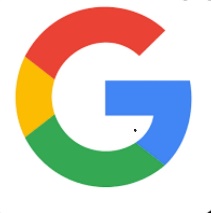 Ngemva kwalokho bhala lokho ofuna ukubakwazi ngakho (Njengesibonelo) “izaga lengcazelo”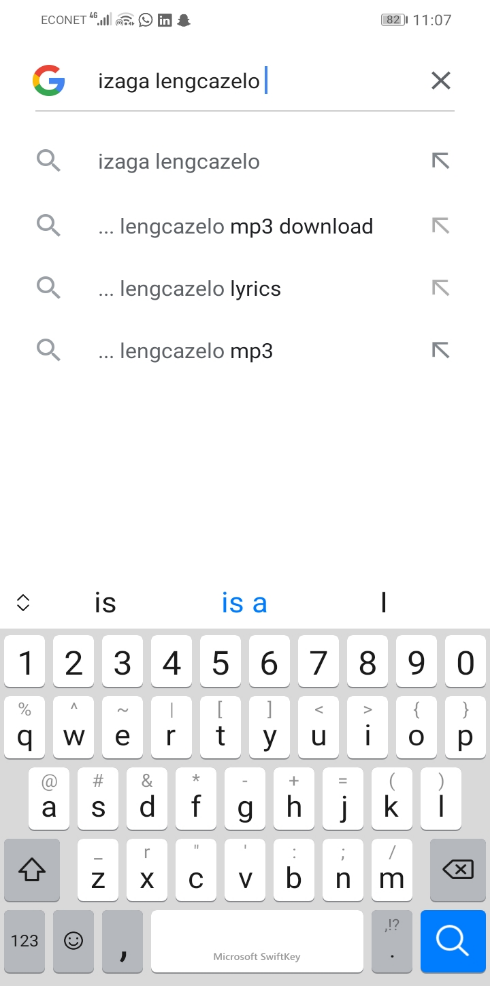 Elikudingayo kuyahle kuphume njengalokhu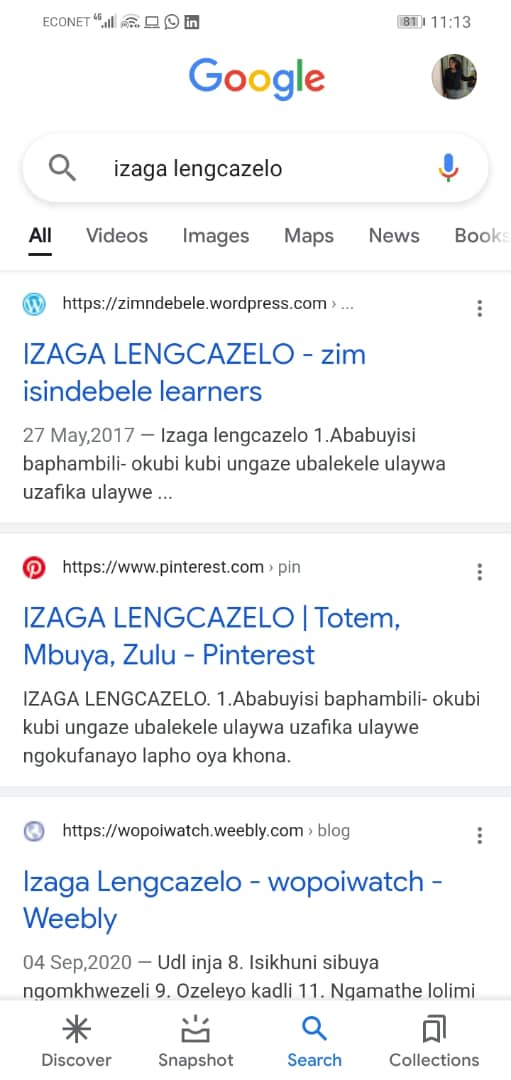 UKUKHALIPHA OKUKHULUSingavula kukhasi le Google sithola ukuthi I google isipha ukuthi sikhethe ukuthi impendulo zethu ukuthi sizifuna zinjani njengalokhu impendulo zika “konke” (‘konke’, ‘imifanekiso’, ‘amavidiyo’ ‘lamamephu’ ‘izingwalo’Ngokunjalo ungahlaba imifanekiso uyaphiwa impendulo yakho iyimifanekiso , ungahlaba amavidiyo uyithola ikumavidiyoUKUZENQABELA NXA SISEBENZISA I GOOGLEKuqakathekile ukubalolwazi ukuthi I inthanethi yindawo kazulu wonke jikelele ngakhoke kubalulekike ukuyithatha ngaleyo ndlela ukuthi lihlale livikelekileZivikele ngokungakhulumi labantu ongabaziyo kumbe ukukhuluma labantu abahluphayo.Izinto eziphathelane lawe kakhulu mazihlale ezindaweni ezivikelekileyo okufana lemipikitsha , okuphathelane lemali lokunye okunjalo.Hlonipha abanye abantu abasebenzisa I internet/Google